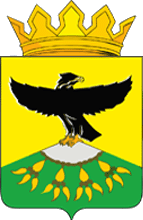 РЕСПУБЛИКА ДАГЕСТАНМУНИЦИПАЛЬНОЕ КАЗЕННОЕ ОБЩЕОБРАЗОВАТЕЛЬНОЕ УЧРЕЖДЕНИЕ « 2-ЦОВКРИНСКАЯ СРЕДНЯЯ ОБЩЕОБРАЗОВАТЕЛЬНАЯ ШКОЛА ИМЕНИ МАГРАМОВА В.М.» 368390 , с. Цовкра-2, ул. Э. Капиева д. 1,  Кулинский район РД, E-mail: 2-Sovkra@mail.ru Тел.: 8(928) 551 19 95                                                        ИНН 0518001564, КПП 051801001, ОГРН 1060521002519________________	     Принято                                                                      УТВЕРЖДАЮ		      В качестве локального акта                                 директор школы                                     	      Общим собранием работников                                  Образовательного учреждения                            _____________ Ш.М. МагомедовПОЛОЖЕНИЕ о процедуре разработки образовательной программы в МКОУ «2-Цовкринская СОШ им. Маграмова В.М.»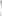 1. Общие положенияI , 1 .Образовательная программа школы нормативно г— управленческий документ, характеризующий специфику содержания образования и особенности организации учебно -- воспитательного процесса в данном ОУ на указанный в программе год.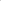 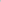 1.2.Процедура разработки и утверждения руководствуется (регулируется) следующими нормативными документами: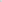 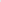 - Закона РФ «Об образовании» в редакции ФЗ от 29 декабря 2012 г. № 273-ФЗ «Об образовании в Российской Федерации»; „статьями 7, 9, 12, 13, 14, 15,17, 26, 27 и 32 и 56 Типового Положения об общеобразовательном учреждении, утв. постановлением Правительства РФ от 19.03.2001 № 196,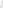 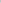 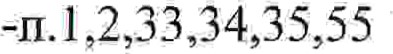 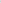 -Приказ Минобрнауки РФ от 30.08.2013 № 1013 «Об утверждении порядка организации и осуществления образовательной деятельности по ОСНОВНЬПЛ общеобразовательным программам»- Приказ Минобрнауки РФ от 06.10.2009 №373 «Об утверждении и введении в действие федерального государственного образовательного стандарта начального общего образования» федерального государственного образовательного стандарта (раздел 1 1)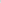 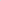 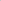 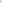 Приказ Минобрнауки РФ от 17.12.2010№1897 «Об утверждении и введении в действие федерального государственного образовательного стандарта основного общего образования» федерального государственного образовательного стандарта (раздел 1 11)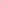 Приказ Минобрнауки РФ от 17,05 2012 №413 «Об утверждении и введении в действие федерального государственного образовательного стандарта среднего общего образования» (раздел 1 11)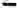 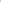 Уставом школы;Лицензией на право образовательной деятельности.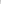 Содержание образования в Учреждении определяется образовательными программами, утверждаемыми и реализуемыми Учреждением самостоятельно.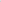 Образовательная программа является обязательным нормативным документом, регламентирующим содержание и организацию образовательного процесса в Учреждении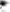 1.5. Образовательная программа направлена на решение задач формирования общей культуры личности, создания основы для осознанного выбора и освоения профессии.1.6 Образовательная программа учитывает потребности учащихся, и запросы их родителей, социума, определяет цели и приоритетные направления образования в школе.2. Структура Образовательной программы2.1 „Пояснительная записка.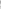 2.2. Планируемые результаты освоения обучающимися ОП.2.3. Система оценки достижения планируемых результатов2.4. программы учебных предметов, курсов внеурочной деятельности.2,5 .рабочие программы учебных предметов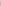 2.6. программа воспитания социализации обучающихся2.7. календарный учебный график2.8, Учебный план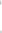 2.9 Учебно- методическое обеспечение образовательного процесса,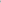 З, Процедура разработки, принятия и утверждения ОП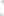 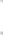 Образовательная программа разрабатывается на основе проблемно ориентированного анализа образовательной ситуации и результатов УВП за истекший период.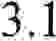 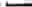 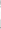 3.2.Приказом директора по школе создается рабочая группа по разработке образовательной программы, определяются сроки представления проекта для обсуждения.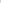 3,3,Принятшо и утверждению образовательной программы школы предшествует процедура обсуждения проекта образовательной программы на заседаниях школьных Методических объединений, Методического Совета, в результате чего вносятся предложения и рекомендации, обязательные для рассмотрения рабочей группой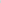 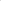 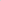 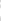 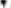 4.После корректировки проект образовательной программы выносится для окончательного принятия Педагогическим Советом ШКОЛЫ.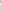 3.5 Образовательная программа утверждается приказом директора школы,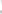 4.Сроки реализации ОП, корректировка4.1 Сроки реализации образовательной программы устанавливаются на среднесрочный ( 1-2 учебных года)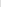 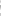 4.2. По мере необходимости в образовательную программу могут быть внесены изменения (учебные планы, учебно-методическое обеспечение, режим работы школы). 4,3. Положение прекращает свое действие по совместному решению педагогического совета и директора образовательного учреждения.